ОПИС ДИСЦИПЛІНИНавчальна дисципліна передбачає засвоєння студентами  методів сучасної обробки даних – інтелектуального аналізу даних (Data Mining, Knowledge Discovery in Data), аналітичного дослідження великих масивів інформації з метою виявлення нових раніше невідомих, практично корисних знань і закономірностей, необхідних для прийняття рішень; огляд методів, програмних продуктів і різних інструментальних засобів, які використовуються Data Mining; розгляд практичних прикладів застосування Data Mining; підготовка студентів до самостійної роботи з вирішення задач засобами Data Mining і розробки інтелектуальних систем, зокрема для агропромислового сектору.Навчальна дисципліна забезпечує формування ряду фахових компетентностей:ЗК 1. Здатність до абстрактного і системного мислення, аналізу та синтезу на основі логічних аргументів та достовірної інформації.ФК 4. Здатність розробляти та досліджувати алгоритмічне та програмне забезпечення комп’ютерних систем спеціалізованого призначення, Інтернет додатків, кіберфізичних систем з використанням сучасних методів і мов програмування, а також засобів і систем автоматизації проектування.ФК 13. Здатність до використання методів інтелектуального аналізу даних, проектування і дослідження баз і сховищ даних.У результаті вивчення навчальної дисципліни студент набуде певні програмні результати, а самеПРН 4. Вміти застосовувати знання для розв’язування задач аналізу та синтезу апаратних і програмних засобів комп’ютерних систем захисту інформації, ІоТ систем. ПРН 6. Вміти розробляти системне і прикладне програмне забезпечення для систем захисту інформації та ІоТ систем, мобільних систем, використовуючи сучасні технології програмування. ПРН 14. Вміння застосовувати методи імітаційного моделювання та прогнозування на основі аналізу інформаційних джерел даних.ПРН 15. Застосовувати сучасний програмний інструментарій для розробки та створення спеціалізованого програмного забезпечення.Зробимо курс корисним для вас. Якщо ви будете наполегливо працювати і докладати особливих зусиль, щоб не відставати від матеріалу, ви отримаєте винагороду – як в короткостроковій перспективі, так і в набутті фахових компетентностей. Будь-ласка, широко використовуйте аудиторні заняття, відеоінструкції, вебінари, щоб переконатися, що  рухаєтесь за графіком навчання.СТРУКТУРА КУРСУПОЛІТИКА ОЦІНЮВАННЯШКАЛА ОЦІНЮВАННЯ СТУДЕНТІВ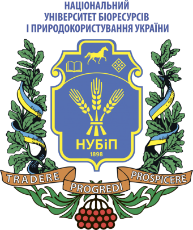 СИЛАБУС ДИСЦИПЛІНИ «ІНТЕЛЕКТУАЛЬНИЙ АНАЛІЗ ДАНИХ»Ступінь вищої освіти – МагістрСпеціальність 123 – КОМП’ЮТЕРНА ІНЖЕНЕРІЯОсвітня програма «Комп’ютерні системи і мережі»Рік навчання  1, семестр 1Форма навчання деннаКількість кредитів ЄКТС 5Мова викладання українська_______________________Лектор курсу Лахно Валерій Анатолійович, д.т.н., професор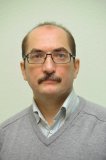 (портфоліо)Контактна інформація лектора (e-mail)Кафедра комп'ютерних систем і мереж,корпус. 15, к. 207, тел. 5278724e-mail  lva964@nubip.edu.uaСторінка курсу в eLearn ЕНК (1 семестр) https://elearn.nubip.edu.ua/course/view.php?id=2794ТемаГодини(лекції/лаборато-рні,)Результати навчанняЗавданняОціню-вання1 семестр1 семестр1 семестр1 семестр1 семестрМодуль 1. Методи та моделі інтелектуального аналізу даних. Модуль 1. Методи та моделі інтелектуального аналізу даних. Модуль 1. Методи та моделі інтелектуального аналізу даних. Модуль 1. Методи та моделі інтелектуального аналізу даних. Модуль 1. Методи та моделі інтелектуального аналізу даних. Методи та моделі інтелектуального аналізу даних.2/2Мати знання, навички та застосовувати їх для розв’язування задач аналізу та синтезу апаратних і програмних засобів комп’ютерних та ІоТ систем.Теоретичне опитування.Неформальна оn-line освіта на основі МВОК.1515Системи підтримки прийняття рішень. Бази знань та сховища даних.4/4Вміти застосовувати сучасний програмний інструментарій для розробки та створення спеціалізованого програмного забезпечення, зокрема, систем підтримки прийняття рішень у галузі АПК.Здача лабораторної роботи.Опитування.105Методи використання навчальної інформації. Методи багатомірного розвідувального аналізу.4/4Вміти використовувати методи багатомірного розвідувального аналізу.Здача лабораторної роботи.10Кластеризація даних за допомогою нечітких відношень. Методи класифікації.4/4Вміти використовувати методи кластеризації даних за допомогою нечітких відношень. Вміти будувати дерева рішень. Вміти використовувати методи оцінювання помилок класифікації, методи побудови правил класифікації,  методи побудови дерев рішень.Здача лабораторної роботи.10Методи прогнозування. Методи пошуку шаблонів даних.2/2Мати навички із використовування методів прогнозування, аналізу багатомірних угруповань,  статистичної обробки тимчасових рядів і прогнозування, класифікації об'єктів у випадку невідомих розподілень даних.Опитування.5Модульний контрольМодульний контрольМодульний контрольПідсумковий тест в ЕНК.30Модуль 2. Технології Data Mining та OLАР. Модуль 2. Технології Data Mining та OLАР. Модуль 2. Технології Data Mining та OLАР. Модуль 2. Технології Data Mining та OLАР. Модуль 2. Технології Data Mining та OLАР. OLАР-системи. Інтелектуальний аналіз даних (Data Mining).6/6Вміти застосовувати знання для розв’язування завдань інтелектуального аналізу даних. Мати навички роботи із прикладними  OLАР-системами.Здача лабораторної роботи.Здача лабораторної роботи.2020Методи Data Mining.4/4Вміти використовувати методи Data Mining у практичних завданнях.Здача лабораторної роботи.20Нейронечіткі системи. Генетичні алгоритми.4/4Вміти системно мислити та застосовувати творчі здібності до формування принципово нових ідей, зокрема для розв’язання наукових завдань, пов’язаних із інтелектуальним аналізом даних у комп’ютерних системах агропромислового комплексу.Підсумкова самостійна робота з використовування методів інтелектуального аналізу даних (теоретичне завдання, практичний кейс, аналіз, власні рекомендації).Неформальна оn-line освіта на основі МВОК.155Модульний контрольМодульний контрольМодульний контрольПідсумковий тест в ЕНК.20Всього за 1 семестрВсього за 1 семестрВсього за 1 семестрВсього за 1 семестр70ЕкзаменЕкзаменЕкзаменТест, теоретичні питання, задача30 Всього за курсВсього за курсВсього за курсВсього за курс100Політика щодо дедлайнів та перескладання:Дедлайни визначені в ЕНК. Роботи, які здаються із порушенням термінів без поважних причин, оцінюються на нижчу оцінку. Перескладання модулів відбувається із дозволу лектора за наявності поважних причин (наприклад, лікарняний, стажування або відрядження). Політика щодо академічної доброчесності:Списування під час самостійних робіт, тестування та екзаменів заборонені (в т.ч. із використанням мобільних девайсів). Політика щодо відвідування:Відвідування занять є обов’язковим. За об’єктивних причин (наприклад, хвороба, міжнародне стажування) навчання може відбуватись індивідуально (в дистанційній on-line формі за погодженням із деканом факультету).Рейтинг здобувача вищої освіти, балиОцінка національна за результати складання екзаменів заліківОцінка національна за результати складання екзаменів заліківРейтинг здобувача вищої освіти, балиЕкзаменівЗаліків90-100Відміннозараховано74-89Добрезараховано60-73Задовільнозараховано0-59незадовільно не зараховано